ПРИЛОЖЕНИЕ 1Анкета «Досуг молодого поколения»1.Укажите ваш возраст:а) от 11 до 14 летб) от 14 до 16 летв) от 16 до 18 летг) от 18 лет до 23 лет2.Укажите ваш социальный статус:а) учащийсяб) работающийв) безработный3.Где вы проводите свой досуг?а) домаб) в кинов) в ночных клубахг) в Интернетед) занятия спортоме) другое4. Что вы любите читать?а) Детективыб) Фантастикув) Приключенияг) Романыд) Классическую литературуе) Нет5. Какую музыку вы предпочитаете слушать?а) Популярную современную музыкуб) Технов) Рокг) Альтернативную музыкуд) Народнуюе) Джаз6. Любите ли вы играть в компьютерные игры?а) даб) нет7. Где Вы обычно отдыхаете в каникулы или отпуск?_______8. Каким телепередачам Вы предпочитаете смотреть?а) Молодежно-публицистическиеб) Юмористическиев) Развлекательные шоуг) Музыкально-информационныед) Художественные фильм9. Ваш пол?а) мужскойб) женский10. Ваше семейное положение?а) женат/замужемОбработка результатов.ПРИЛОЖЕНИЕ 2Методика изучения социализированности воспитанниковМишуринскойЕ.В.Цель: выявить уровень социализированностиподростков. Методика подсчета результатов: оценку социализированностиподростков получают при сложении всех оценок и делении этой суммы на 5. 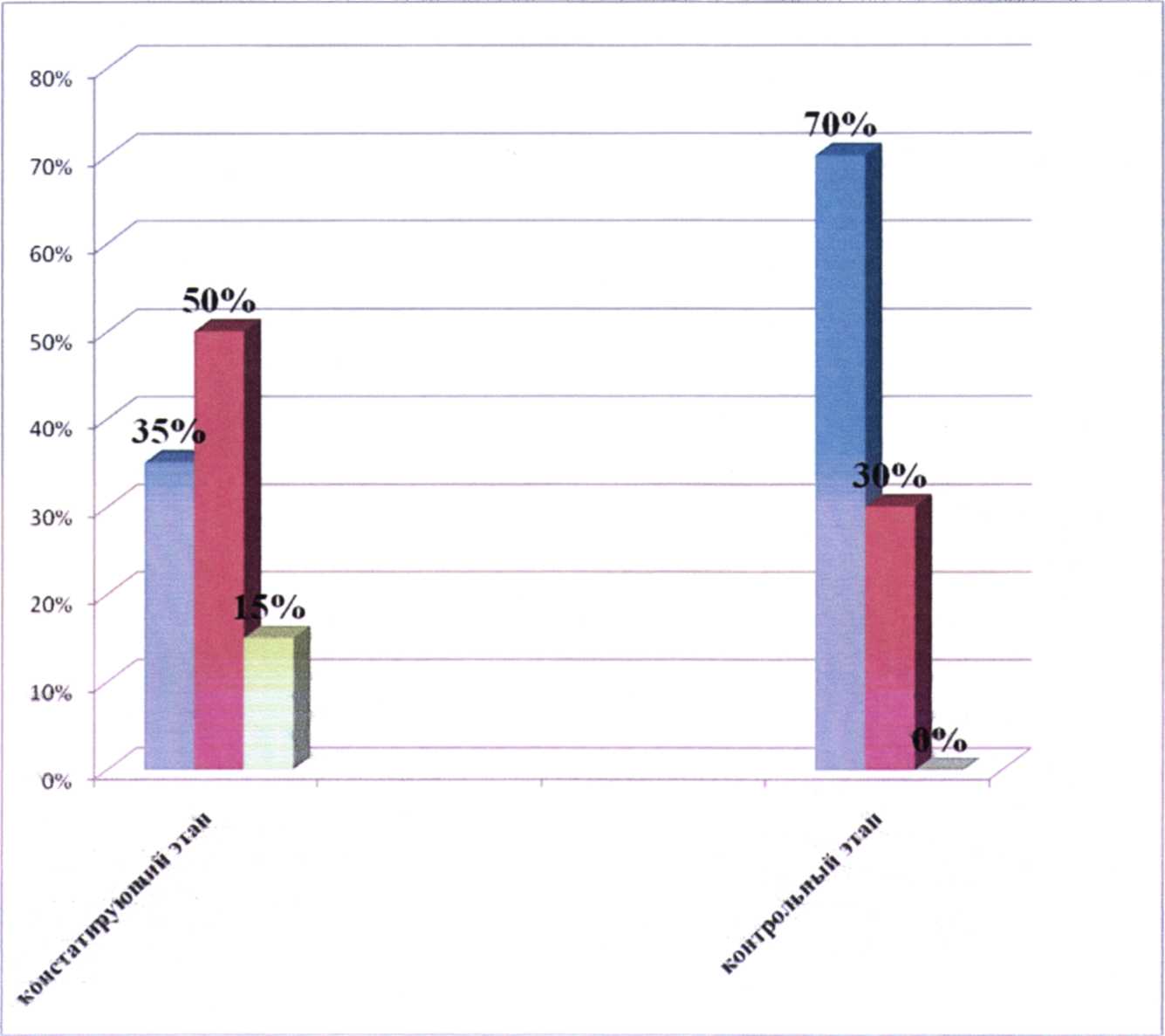 | 	- высокий уровень социализированности- средний уровень социализированности- низкий уровень социализированностиРис. 1: Результаты методики социализированности воспитанниковМишуринской Е.В 